LEMBAR PENILAIAN KINERJAPEGAWAI KONTRAK UNYTahun 2017Nama Pegawai	:Unit Kerja	:Tugas Pokok	:Tuliskan rincian pekerjaan pegawai ini secara umum sebagai gambaran tugas dan tanggungjawabnya serta pelatihan yang diinginkan untuk peningkatan kompetensi.							Yogyakarta,Mengetahui,					Penilai/Kasubbag.,WD II/Asdir II/Sekr. Lembaga/Kabiro/Kepala UPT(					)		(					)NIP.						NIP.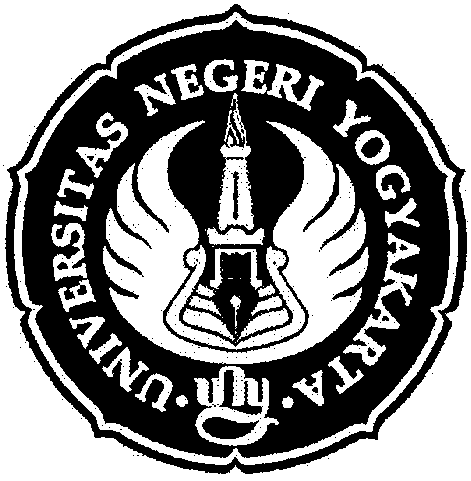 KEMENTERIAN RISET, TEKNOLOGI, DAN PENDIDIKAN TINGGIUNIVERSITAS NEGERI YOGYAKARTAAlamat: Jalan Colombo Nomor 1 Yogyakarta 55281Telepon (0274) 586168 Hunting, Fax (0274) 565500Laman: uny.ac.id Email: humas@uny.ac.idNoASPEK PENILAIANSKORSKORSKORSKORSKORKETENTUAN PENILAIANKETENTUAN PENILAIANNoASPEK PENILAIAN12345KETENTUAN PENILAIANKETENTUAN PENILAIAN1PenyelesaianTugasNilai 5Selalu dapat menyelesaikan tugas utama sebaik-baiknya dengan sikap sopan dan sangat memuaskan terhadap  stakeholder.1PenyelesaianTugasNilai 4Pada umumnya dapat menyelesaikan tugas utama dengan baik dan  sikap sopan serta memuaskan stakeholder.1PenyelesaianTugasNilai 3Kadang-kadang dapat menyelesaikan tugas utama dengan cukup baik dan  sikap cukup sopan serta cukup memuaskan stakeholder.1PenyelesaianTugasNilai 2Kurang dapat menyelesaikan tugas utama dengan baik dan sikap kurang sopan terhadap stakeholder.1PenyelesaianTugasNilai 1Tidak pernah dapat menyelesaikan tugas utama dengan baik dan  sikap tidak sopan terhadap stakeholder.2IntegritasNilai 5Selalu dalam melaksanakan tugas bersikap jujur, ikhlas sesuai dengan norma,  dan sesuai wewenangnya, serta berani menanggung risiko dari tindakan yang dilakukannya.Nilai 4Pada umumnya dalam melaksanakan tugas bersikap jujur, ikhlas sesuai dengan norma, dan sesuai wewenangnya serta berani menanggung risiko dari tindakan yang dilakukannya.Nilai 3Kadang-kadang dalam melaksanakan tugas bersikap kurang jujur, kurang ikhlas sesuai dengan norma, dan kadang-kadang menyalahgunakan wewenangnya.Nilai 2Kurang jujur, kurang ikhlas dalam melaksanakan tugas sesuai dengan norma, dan sering menyalahgunakan wewenangnya.Nilai 1Tidak pernah jujur, tidak pernah ikhlas dalam melaksanakan tugas sesuai dengan norma dan selalu menyalahgunakan wewenangnya.3KomitmenNilai 5Selalu berusaha dengan sungguh-sungguh mencurahkan segala kemampuan yang ada untuk kepentingan UNY dari pada kepentingan pribadi dan atau golongan sesuai dengan tugas dan fungsi.Nilai 4Pada umumnya berusaha dengan sungguh-sungguh mencurahkan segala kemampuan yang ada untuk kepentingan UNY dari pada kepentingan pribadi dan atau golongan sesuai dengan tugas dan fungsi.Nilai 3Kadang-kadang berusaha dengan sungguh-sungguh mencurahkan segala kemampuan yang ada untuk kepentingan UNY dari pada kepentingan pribadi dan atau golongan sesuai dengan tugas dan fungsi.Nilai 2Kurang berusaha dengan sungguh-sungguh mencurahkan segala kemampuan yang ada untuk kepentingan UNY dari pada kepentingan pribadi dan atau golongan sesuai dengan tugas dan fungsi.Nilai 1Tidak pernah berusaha dengan sungguh-sungguh mencurahkan segala kemampuan yang ada untuk kepentingan UNY dari pada kepentingan pribadi dan atau golongan sesuai dengan tugas dan fungsi.4DisiplinNilai 5Selalu mentaati peraturan-peraturan kedinasan yang berlaku dengan rasa tanggungjawab dan selalu mentaati ketentuan jam kerja (tanpa meninggalkan pekerjaan) selama jam kerja, serta mampu menyimpan dan atau memelihara barang-barang milik negara yang dipercayakan kepadanya dengan sebaik-baiknya.Nilai 4Pada umumnya mentaati peraturan-peraturan kedinasan yang berlaku dengan rasa tanggungjawab dan pada umumnya mentaati ketentuan jam kerja (tanpa meninggalkan pekerjaan) selama jam kerja, serta mampu menyimpan dan atau memelihara barang-barang milik negara yang dipercayakan kepadanya dengan sebaik-baiknya.Nilai 3Kadang-kadang mentaati peraturan-peraturan kedinasan yang berlaku dan mentaati ketentuan jam kerja (tanpa meninggalkan pekerjaan) selama jam kerja, serta kadang-kadang menyimpan dan atau memelihara barang-barang milik negara yang dipercayakan kepadanya dengan sebaik-baiknya.Nilai 2Kurang mentaati peraturan-peraturan kedinasan yang berlaku, sering tidak masuk dan atau terlambat masuk kerja, serta sering meninggalkan pekerjaan pada jam kerja.Nilai 1Tidak mentaati peraturan-peraturan kedinasan yang berlaku, sering tidak masuk dan atau terlambat masuk kerja, serta sering sekali meninggalkan pekerjaan pada jam kerja.5KerjasamaNilai 5Selalu mampu bekerjasama dengan rekan kerja, mitra kerja, dan serta dapat  menghargai dan menerima pendapat orang lain, bersedia menerima keputusan/kebijakan  yang ditetapkan bersama.Nilai 4Pada umumnya mampu bekerjasama dengan rekan kerja, mitra kerja, dan serta dapat  menghargai dan menerima pendapat orang lain, bersedia menerima keputusan/kebijakan  yang ditetapkan bersama.Nilai 3Kadang-kadang kurang mampu bekerjasama dengan rekan kerja, mitra kerja, dan serta dapat  menghargai dan menerima pendapat orang lain, bersedia menerima keputusan/kebijakan  yang ditetapkan bersama.Nilai 2Kurang mampu bekerjasama dengan rekan kerja, mitra kerja, dan serta dapat  menghargai dan menerima pendapat orang lain, bersedia menerima keputusan/kebijakan  yang ditetapkan bersama.Nilai 1Tidak pernah mampu bekerjasama dengan rekan kerja, mitra kerja, dan serta dapat  menghargai dan menerima pendapat orang lain, bersedia menerima keputusan/kebijakan  yang ditetapkan bersama.